Obec Lukavice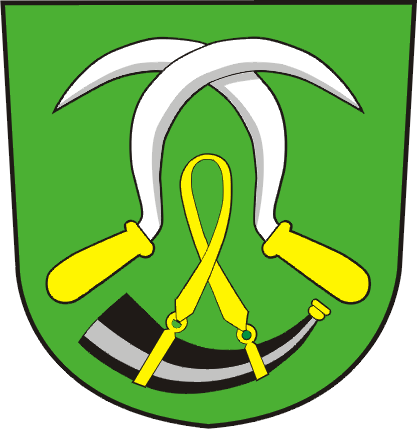 Lukavice 117  561 51 LETOHRADStarostka obce Lukavice v souladu se zákonem č. 561/2004 Sb., o předškolním, základním, středním, vyšším odborném a jiném vzdělávání (školský zákon), ve znění pozdějších předpisů, a vyhláškou č. 54/2005 Sb., o náležitostech konkursního řízení a konkursních komisích vyhlašuje konkurs na pracovní místo ředitele/ředitelkyZákladní školy a mateřské školy Lukavice, okres Ústí nad OrlicíPředpokládaný nástup na pracovní místo – 1. srpna 2018Požadavky:odborná kvalifikace a předpoklady pro výkon činnosti ředitele/ředitelky v souladu 
s § 5 zákona č. 563/2004 Sb., o pedagogických pracovnících a o změně některých zákonů, ve znění pozdějších předpisů znalost školských předpisů a školské problematiky občanská a morální bezúhonnostdobrý zdravotní stavorganizační a řídící schopnostiK přihlášce přiložte:úředně ověřené kopie dokladů o nejvyšším dosaženém vzdělání přehled o průběhu předchozích zaměstnání *strukturovaný životopis v českém jazycekoncepce dalšího rozvoje základní školy (max. 5 stran strojopisu A4) v českém jazycevýpis z rejstříku trestů ne starší 3 měsícůlékařské potvrzení o zdravotní způsobilosti pro výkon činnosti ředitele/ředitelky základní školy (ne starší 2 měsíců)písemný souhlas se zpracováním osobních údajů pro účely tohoto konkurzního řízení ve smyslu zákona č. 101/2000 Sb., o ochraně osobních údajů, ve znění pozdějších předpisůPřihlášku včetně všech výše uvedených příloh zašlete nejpozději do 3. dubna 2018 na adresu:Obec Lukavice, Lukavice 117, 561 51 LetohradObálku označte heslem:       „KONKURS“ – „ Základní škola a mateřská škola Lukavice, okres Ústí nad Orlicí“ * pro účely rejstříku škol a školských zařízení musí pak, ten který konkurs vyhraje doložit přehled předchozích zaměstnání potvrzený současným zaměstnavatelem, včetně uvedení pracovního zařazení